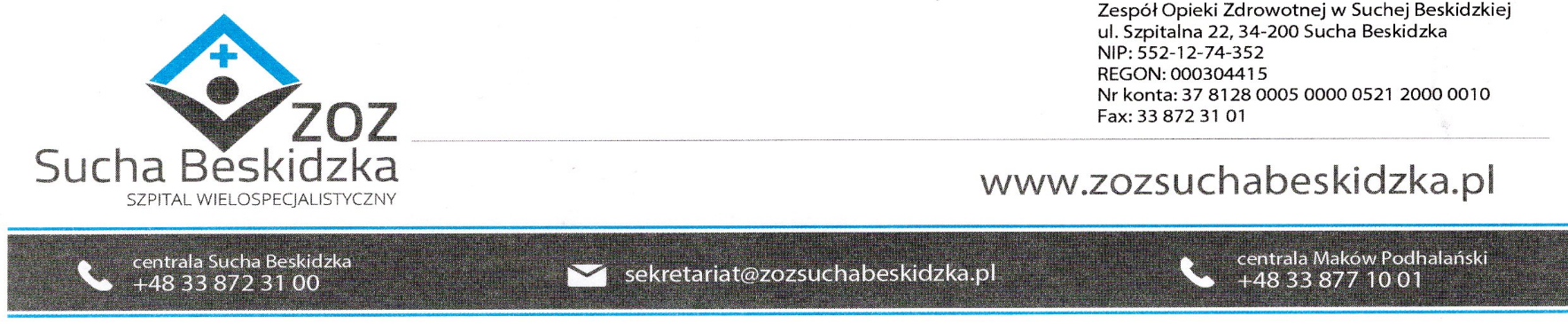 Znak: ZOZ.V.010/DZP/57/23                                                             Sucha Beskidzka dnia 04.09.2023r.        Dotyczy: Postępowania na Dostawę sprzętu dializacyjnego wraz z dzierżawą aparatów dializacyjnych -II postępowanie.Dyrekcja Zespołu Opieki Zdrowotnej w Suchej Beskidzkiej odpowiada na poniższe pytania:
Pytanie do Załącznika nr 1a do SWZ  Pkt. 1. Dzierżawa aparatów do hemodializy (aparaty nie starsze niż 3 lata, liczba wypracowanych godzin < 15 000)Czy Zamawiający dopuści 8 aparatów z rocznika 2020 i jeden aparat z 2019, data pierwszego uruchomienia 2021, liczba wypracowanych godzin 4 000 - 10 000?Odp. Zamawiający dopuszcza aparaty z rocznika 2020 data pierwszego uruchomienia 2021, liczba wypracowanych godzin 4 000 - 10 000, nie dopuszcza aparatu z 2019r.Z poważaniem: 